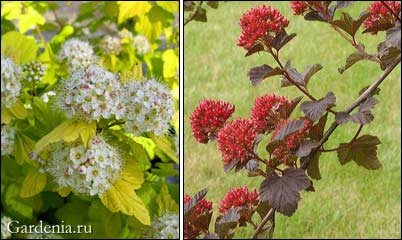 ПУЗЫРЕПЛОДНИК КАЛИНОЛИСТНЫЙН-3 м.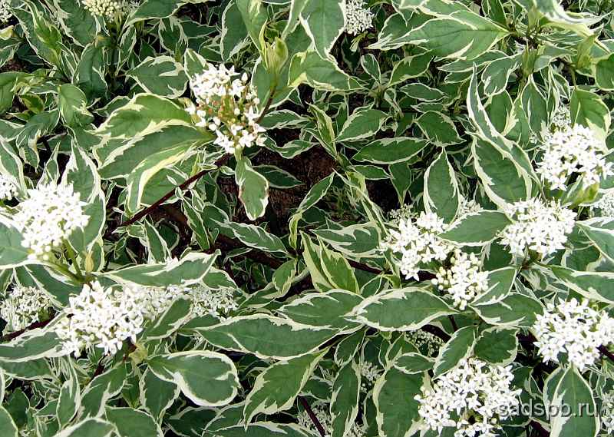 ДЁРЕН сорта.Н- 3м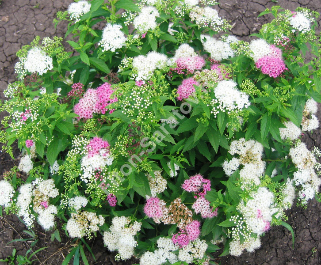 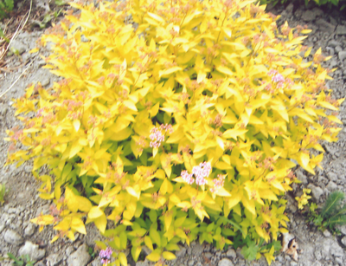 СПИРЕИ сорта.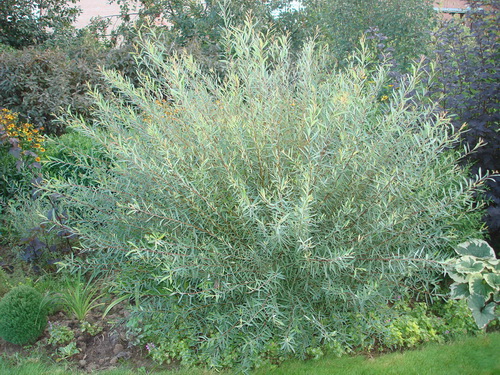 ИВА ПУРПУРНАЯН- 3м.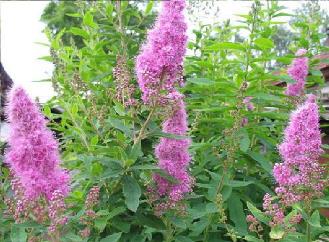 СПИРЕЯ ИВОЛИСТНАЯ Высота до 1.5м.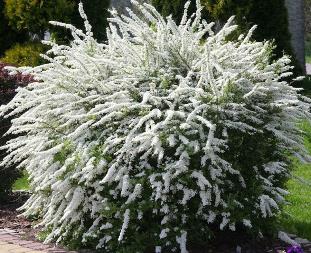 Спирея Грефшейм